ПРОЕКТ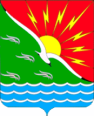 СОВЕТ ДЕПУТАТОВМУНИЦИПАЛЬНОГО ОБРАЗОВАНИЯЭНЕРГЕТИКСКИЙ ПОССОВЕТ НОВООРСКОГО РАЙОНА ОРЕНБУРГСКОЙ ОБЛАСТИЧЕТВЕРТЫЙ СОЗЫВР Е Ш Е Н И ЕВОПРОС № 4   19.02.2024                                     п. Энергетик                                                   № ___О внесении изменений и дополнений в решение Совета депутатов муниципального образования Энергетикский поссовет от 21.08.2019 № 288 «О денежном содержании лиц, замещающих муниципальные должности и должности муниципальной службы, а также лиц, исполняющих обязанности по техническому обеспечению деятельности администрации   муниципального образования Энергетикский поссовет                           Новоорского района Оренбургской областиРуководствуясь Постановлением Правительства Оренбургской области от «О нормативах формирования расходов на содержание органов местного самоуправления и оплату труда депутатов, выборных должностных лиц местного самоуправления, осуществляющих свои полномочия на постоянной основе, муниципальных служащих в бюджетах муниципальных образований Оренбургской области на 2024 год», пунктом 4 статьи 86 и статьей 136 Бюджетного кодекса Российской Федерации, статьями 22, 27 Устава муниципального образования Энергетикский поссовет Новоорского района Оренбургской области, Совет депутатов муниципального образования Энергетикский поссовет Новоорского района Оренбургской области,Р Е Ш И Л:1. Внести изменения и дополнения в решение Совета депутатов муниципального образования Энергетикский поссовет от 21.08.2019 № 288 «О денежном содержании лиц, замещающих муниципальные должности и должности муниципальной службы, а также лиц, исполняющих обязанности по техническому обеспечению деятельности администрации муниципального образования Энергетикский поссовет Новоорского района Оренбургской области» (далее по тексту Решение) следующего содержания:1.1. Приложение № 2 к Решению, изложить в новой редакции, согласно Приложению № 1.2. Настоящее решение вступает в силу с момента подписания и распространяет свое действие на правоотношения, возникшие с 01.03.2024 г.3. Настоящее решение подлежит обнародованию и размещению на официальном сайте сети «Интернет» администрации муниципального образования Энергетикский поссовет Новоорского района Оренбургской области www.energetik56.ru.        4. Контроль за исполнением решения возложить на комиссию по бюджету, экономике, поселковому хозяйству и муниципальной собственности.Приложение № 1к решению Совета депутатов муниципального образования  Энергетикский поссовет «О внесении изменений  и дополнений в решение  Совета депутатов  муниципального образования  Энергетикский поссовет  от 21.08.2019 года № 288 «О денежном содержании лиц, замещающих  муниципальные должности и должности  муниципальной службы, а так же лиц, исполняющих обязанности по техническому обеспечению  деятельности администрации муниципального  образования Энергетикский поссовет  Новоорского района Оренбургской области» от 29.01.2024 № __Предельные размерыдолжностных окладов лиц, замещающих муниципальные должности                  и должности муниципальной службы в муниципальном образовании Энергетикский поссовет Новоорского района Оренбургской областиПредседатель Совета депутатов                           муниципального образования                                                                                         Энергетикский поссовет  ________________Д.Ю. Чигарев                               Глава муниципального образования   Энергетикский поссовет        ________________ В.В. МетлинНаименование должностиДолжностной оклад
(руб.)Глава муниципального образования27 519,00Заместитель главы администрации20 849,00Ведущий специалист14 389,00Специалист 1 категории11 937,00Председатель Совета депутатов                           муниципального образования                                                                                         Энергетикский поссовет  ________________Д.Ю. Чигарев                            Главамуниципального образования    Энергетикский поссовет      _________________В.В. Метлин